                                                                    Montevideo, 10 de agosto de 2020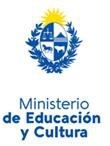 COMPRAS- DIRECCION NACIONAL DE CULTURAA C L A R A C I O N los turnos a  cubrir   serán de : 8 ,6 y 4 horas.